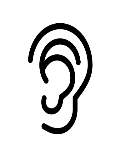 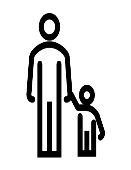 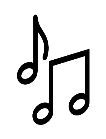 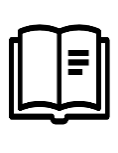 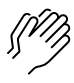 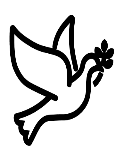 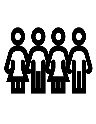 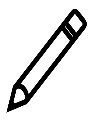 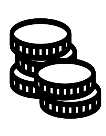 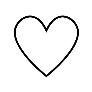 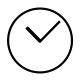 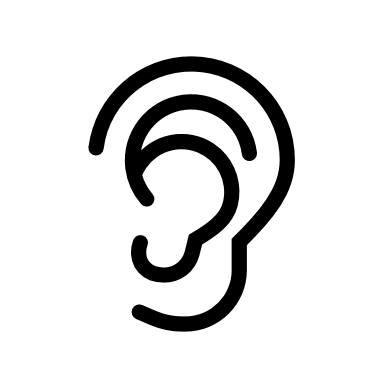 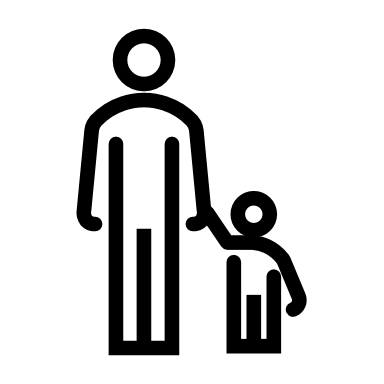 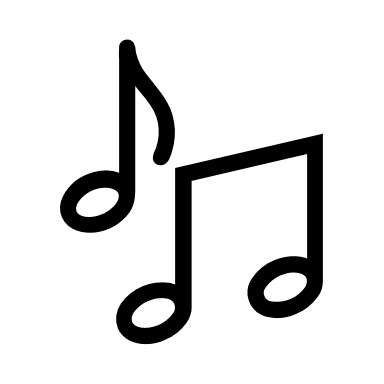 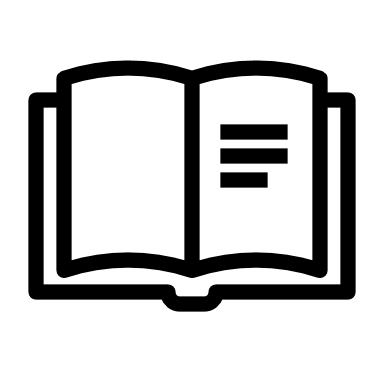 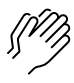 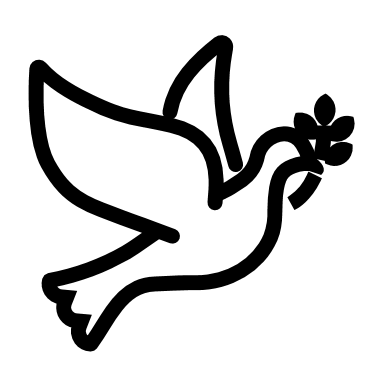 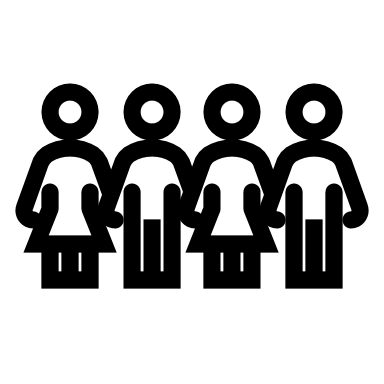 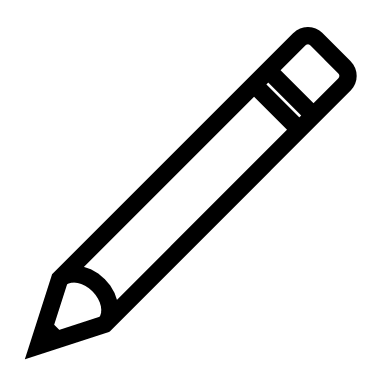 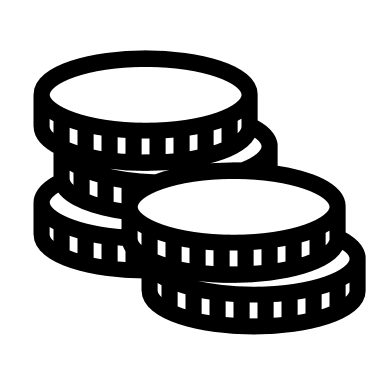 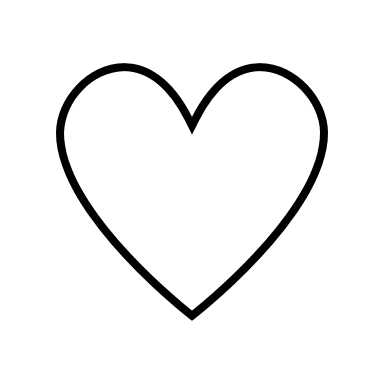 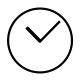 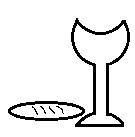 (Kids – use your worship packet and the tools listed at the end of the bulletin to do all these things.)Southminster Presbyterian Church 15th Sunday after Pentecost or 27th Sunday of Covid19 September 13, 2020 – Outdoor Worship9:30 a.m. This service will be live on Facebook:  https://www.facebook.com/SouthminsterGlenEllyn/
(If you search for us on Facebook, be sure you go to our page and not a group.)After the service, the recording will be available at our web site: https://www.southminsterpc.org/worship-videos
The recording may not be available immediately; please give us some time. Now might be a good time to get your communion elements together before worship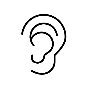  1	Gathering Music: Guitar medleyYou’re at the right place online if you’re hearing the gathering music. It is on a loop and lasts for 15 minutes. 2	Welcome, Announcements, and Moment for Mission 3	Prelude:  	In the Presence	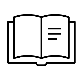  4	Call to Worship  	  	       	Pastor:	God has given us this day.	Liturgist (for All):	A day to rest, to pray, and praise.       	Pastor:	We are given years to love, learn, and serve.	Liturgist (for All):	We worship and love God with all our hearts, minds,  		and strength. 5	Hymn:  	He Knows My Name	Worship Supplement 16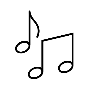 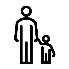 I have a Maker
He formed my heart
Before even time began
My life was in his hands

I have a Father
He calls me His own
He'll never leave me
No matter where I go

He knows my name
He knows my every thought
He sees each tear that falls
And He hears me when I call 6	Prayer of Confession  (unison)Honestly God, it has been hard-hard to wear masks, hard to avoid public gatherings, hard to not hug or shake hands, hard to deal with people who are angry. We confess that sometimes we are the ones who hold on to anger. There have been times when we have lost patience, hope, and perspective. Grant us not only forgiveness but an extra measure of your grace that we may weep with those who weep and rejoice with those who rejoice. We ask this in the name of Jesus Christ who is both Savior and Lord of our lives. Amen.
       	(Time of silence for personal prayer and confession)     7	Declaration of the Grace of God/Assurance of Pardon    	(Romans 8:34)	Liturgist:	Hear the good news! Who is in a position to condemn?	Pastor (for All):	Only Christ, and Christ died for us,	Liturgist:	Christ rose for us,	Pastor (for All):	Christ reigns in power for us; Christ prays for us.	Liturgist:	Friends, believe the good news of the gospel:	Pastor (for All):	In Jesus Christ we are forgiven 8	Response:  	Peace to You Peace to you my brothers and sisters.  
Love to you from the Father above.  
The gift of faith is yours in Jesus, the King of love, the King of love.  
Grace to you who love Jesus Christ, 
with an undying love, with an undying love.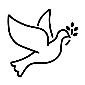 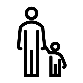  9	The Passing of the Peace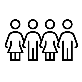 10	Word with Children 	 	Christine Olfelt11	Prayer for Illumination     12     Scripture Lessons:  Genesis 3:18-19     	                                 Romans 12:15Romans 12:15. Rejoice with those who rejoice, weep with those who weep.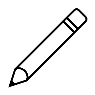 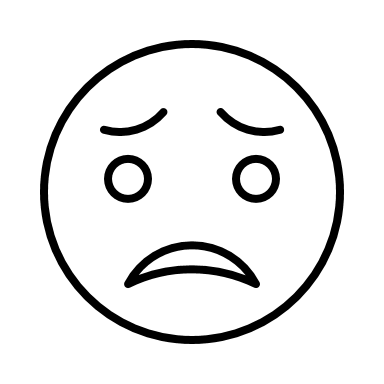 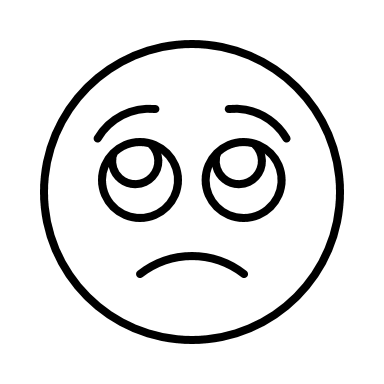 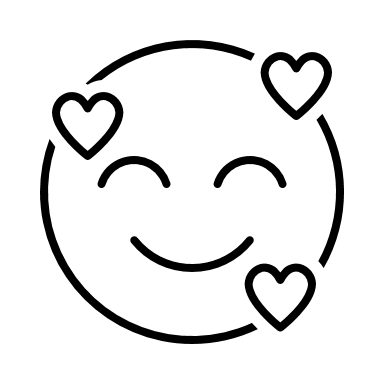 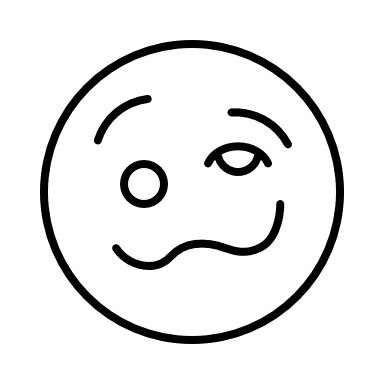 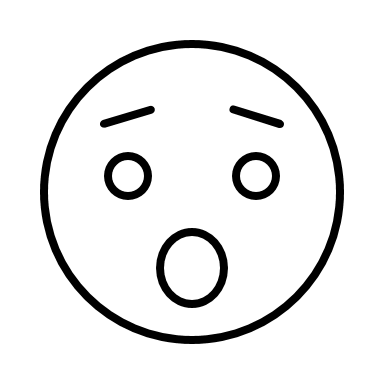 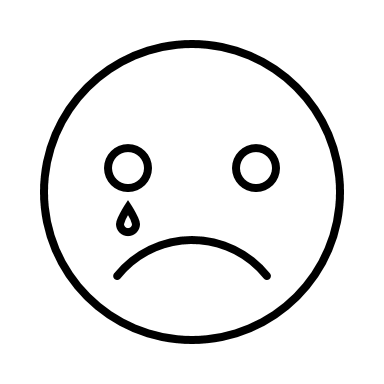 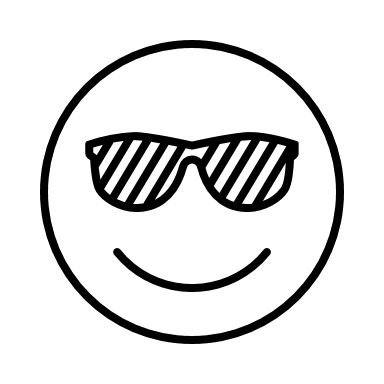 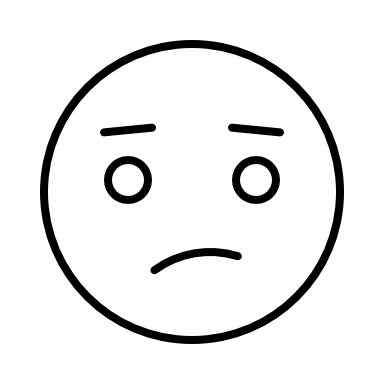 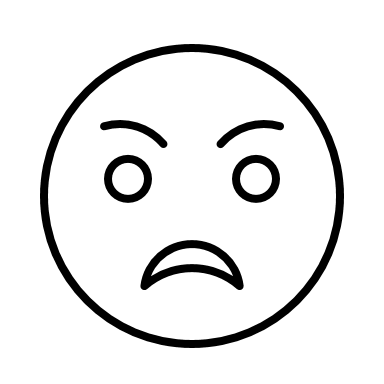 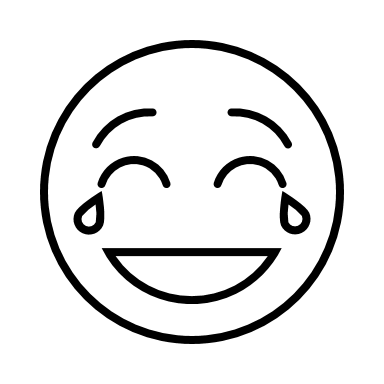 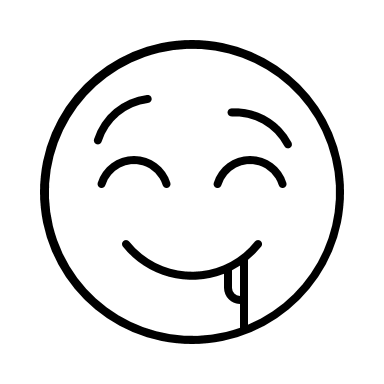 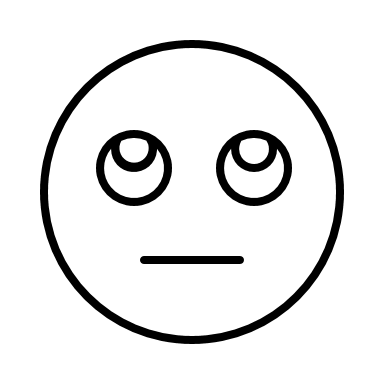 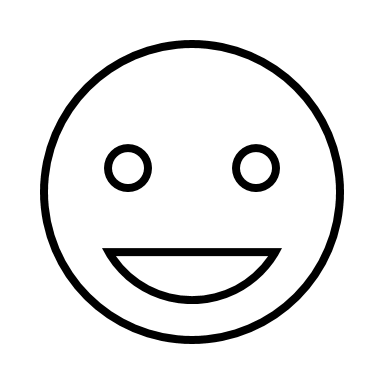 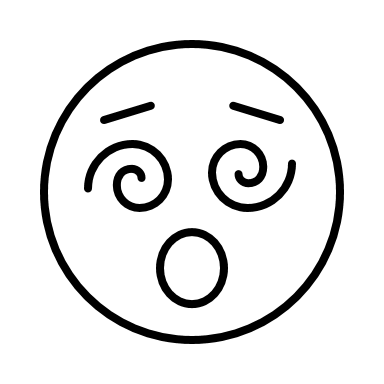 13    Sermon:	“Just Breathe”  14	Saying What We Believe/Affirmation of Faith  (unison)			 		The Apostles’ Creed [Ecumenical]I believe in God, the Father almighty, creator of heaven and earth.I believe in Jesus Christ, God’s only Son, our Lord, who was conceived by the Holy Spirit, 
born of the Virgin Mary, suffered under Pontius Pilate, was crucified, died, and was buried; he descended to the dead. On the third day he rose again; he ascended into heaven, he is seated at the right hand of the Father, and he will come to judge the living and the dead.I believe in the Holy Spirit, the holy catholic Church, the communion of saints, the forgiveness of sins, the resurrection of the body, and the life everlasting. Amen.When we recite the Apostles’ Creed we are boldly stating what we believe. Not all Christians throughout the world are safe saying this. There are eight things that we state we believe in. Underline them in the creed above.  15	Hymn 515: 	I Come with Joy  (verse 1)I come with joy, a child of God,Forgiven, loved, and free,The life of Jesus to recall,In love laid down for me,In love laid down for me.	Offering of Ourselves and Our Gifts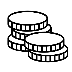 16	Offertory:  	My Soul Finds Rest in God Alone   	Stuart Townend and Aaron Keyes17	*Doxology 		Hymnal 606Praise God, from whom all blessings flow;Praise Him all creatures here below;Praise Him above, ye heavenly host;Praise Father, Son, and Holy Ghost. Amen.18	Prayer of Dedication	Service of the Lord’s Supper              19	Invitation 	[We extend an invitation to the Lord’s Supper to all who have been baptized. You do 
 	not need to be a member of this congregation or a Presbyterian to share in this meal. 
	We remember that access to the Table is not a right conferred upon the worthy, but a 
 	privilege given to believers who come in faith, repentance, and love.]20 	Great Prayer of Thanksgiving  	Pastor:	The Lord be with you.	Liturgist (for All):	And also with you.	Pastor:	Lift up your hearts.	Liturgist (for All):	We lift them to the Lord.	Pastor:	Let us give thanks to the Lord our God. 	Liturgist (for All):	It is right to give our thanks and praise.21	    The minister gives thanks…22	The congregation responds:    Holy, holy, holy Lord, God of power and might,Heav’n and earth are full of your glory.Hosanna in the highest, hosanna in the highest.Blest is he who comes in the name of the Lord.Hosanna in the highest, hosanna in the highest.23	The minister continues the Thanksgiving…	Dying you destroyed our death,	Rising you restored our life.	Lord Jesus, come in glory.The minister continues with Intercessions for the Church and the World
and Prayers of the People…	Pastor:	Lord, in your mercy,	Liturgist (for All):	hear our prayers.	Our Lord’s PrayerOur Father who art in heaven, hallowed be thy name. Thy kingdom come, thy will be done, on earth as it is in heaven. Give us this day our daily bread; and forgive us our debts, as we forgive our debtors; and lead us not into temptation, but deliver us from evil. For thine is the kingdom and the power and the glory, forever. Amen.	Words of Institution 	Communion24	Communion Music: Let Us Break Bread Together	Hymnal 52525	Prayer26	Hymn 821: 	My Life Flows On  (verse 1)My life flows on in endless song, above earth’s lamentation,I hear the clear, though far-off hymn that hails a new creation.No storm can shake my inmost calm while to that Rock I’m clinging.Since Christ is Lord of heaven and earth, how can I keep from singing?27	Charge and Benediction   	Pastor:	Now go and serve the Lord,	Liturgist (for All):	For we are blessed to be a blessing! Alleluia! Amen!	“	Alleluia” is another spelling of “Hallelujah”.  The final syllable, “jah” or “ia” refers to Yahweh, the Hebrew name for God.  It means “YOU praise God!”22	Postlude: 	You Are My All in AllParticipants and Technical CrewRev. Wendy Boden 
Liturgist: Sarah Allen
Word with Children: Dr. Christine OlfeltMusicians: Tom Anderson, Sean SalinsTech support: Chris Kozich, David Kozich, Blair Nelson   Good Morning to our Children:To complete all the activities in this worship folder you will need:ears to heara mouth to sing  hands to foldeyes to read a brain to think  a worship kit including:something to color with – crayons, markers or colored pencilssomething to write with, like a pen or pencilsomething to write on, like a table or a clipboardscissors and tape  If you would like a worship kit for your child, please contact Christine@southminsterpc.org and one will come to you!A Guide to Our Worship SymbolsQuotations are taken from OUR ORDER OF WORSHIP by Teresa Lockhart Stricklen Associate for Worship Presbyterian Church (USA), found at https://www.pcusa.org/site_media/media/uploads/theologyandworship/pdfs/order_of_worship_brochure_dec_2008.pdfJoin us for Zoom fellowship at 10:30 following the worship service.
Join Zoom Meeting: https://us02web.zoom.us/j/86820109292
Meeting ID: 868 2010 9292
You are invited to join us on Facebook (https://www.facebook.com/SouthminsterGlenEllyn/), where we have a live sharing of “Heart to Heart” Tuesday-Friday at 4:16 p.m. 

We’re also live on Sunday morning for worship at 9:30 a.m. 
Find us at https://www.facebook.com/SouthminsterGlenEllyn/

You can also find links to recordings of the weekday sessions and Sunday services posted on our web site: https://www.southminsterpc.org/worship-videos or by going to our YouTube channel:
https://www.youtube.com/channel/UCPgWICngOvkmR1OXgCG_wiA/videos

Sunday Morning Adult Ed. Bible Study: We are in the Epistle of James learning about practical Christianity. The class meets on Zoom at 11:00 a.m.; this is the link to the class: https://us02web.zoom.us/j/83804167534?pwd=eHVNYXF3NVJHN3JKRUFPZXozRjkxZz09
(Meeting ID: 838 0416 7534/Password: 062773)

Youth: P&G tonight, the usual pandemic approach. We meet from 5-7 p.m. Bring a mask and $5 for the meal. Take your temperature before you come. If the weather drives us inside, we will be extra careful about distance and contact! But, we will still have fun and grow together. 
There is still room for one more for our Lakeview Pantry service event on the 19th! Who wants in?Notes from Christine Olfelt: 
Our Thursday night (7:00) virtual thematic Bible Study is proving to engender interesting conversation. The study will continue this week; our topic is Parables. Watch for the details to be posted in Wednesday’s eNotes. The Word with Children 
Have you helped with our Word with the Children in the past? Are you interested in giving more of these important talks once we start meeting in person again? Please contact Christine@southminsterpc.org and we’ll work with your availability and comfort level.

Presbyterian Women’s Circle
For all women associated with the church: Mark your calendars for another online gathering this coming Friday, September 18, at 9:30 a.m. Join us by using this link: https://meet.google.com/xcu-vxwo-pfn. You get to bring your own favorite cup full of your own favorite drink and your own favorite goody for a snack! Christine Olfelt will show us how to make pop-up cards. Have paper, scissors, tape, a pencil and a ruler available. This is a satisfying, low-skill craft. Watch your e-notes for details.

Presbyterian Readers will meet this Wednesday, September 16, at 7:00 via Zoom. The September selection is Redhead by the Side of the Road by Anne Tyler.
Topic: Presbyterian Readers Book Club
Time: This is a recurring meeting @ 7:00 p.m. on the third Wednesday of the month. 
Join Zoom Meeting
https://us02web.zoom.us/j/89962926196?pwd=RFNSakp4MzlHZGIzSGI0aEdoSTJydz09
Meeting ID: 899 6292 6196
Passcode: 790593
One tap mobile
+13126266799,,89962926196#,,,,,,0#,,790593# US (Chicago)

Dial by your location
        +1 312 626 6799 US (Chicago)
Meeting ID: 899 6292 6196
Passcode: 790593
Find your local number: https://us02web.zoom.us/u/kdsHMJrUQ


Jubilee Bucks (from Bobbi Frey):  
One of our biggest orders of the year was placed last Sunday! $138.18 of "free" money increased our year’s total to $1,422.28! Thanks to all who ordered!
Your next chance to order will be September 20.

Donations for PRC (also from Bobbi Frey): This last week marked the 25th weekly delivery of food to People’s Resource Center. Your generosity is greatly appreciated! Over 15,500 trunks have been filled during the Pandemic. The donation box is still out 24/7 at 2S033 Taylor, GE. Remember, September is Hunger Action Month.


Care Notes:   
“In everything by prayer and supplication with thanksgiving let your requests be made known to God.” -Philippians 4:6 
Generally, we share our prayer requests at worship services on blue slips, but since we haven’t been meeting, we’re missing our blue slips! We are still collecting prayer requests! Please leave a message on our answering machine at 630-469-9149. 

Joys and Concerns: 
  - Heidi Shierry, kidney infection
  - Diana (friend of Barb’s), undergoing carotid artery surgery Tuesday
  - Charlotte Walter, one of the guiding lights of the Glen Ellyn Walk-In Ministry, as she nears the end of her life
  - Marie Shepherd and family on the death of our dear friend and longtime member, Bill. Please send cards to Marie at 60 N. Nicoll Ave., #305, Glen Ellyn 60137, or call and leave a message on the phone (630-446-1707). 
  - Pastor Daniel Diss and his family on the death of his father, Frank, on Monday 
  - all those who have been affected by Hurricane Laura
  - Melissa Heard, a coworker of Rita Zapel’s, for swift recovery from surgery
  - those affected by fires in the western states, especially Marta Narus and her daughter, Caroline, who had been evacuated from their homes in California. They have been allowed back to Caroline’s house; Marta’s still has no water. (All water was diverted to firefighting efforts.) Their places weren’t burned, but the clean-up from ash and potentially toxic chemical residue is complicated and time-consuming. Many thanks to the firefighters who came from all over the country to fight all those fires!
  - friends ill with COVID
  - our country, as we approach elections
  - prayers for parents, guardians, teachers, students, and all who are trying to navigate school openings
  - Toby, neighbor and friend of Jim and Tricia Smith and Lynn Ferino, resting at home under medical care for cancer
  - those who are having medical procedures
  - Christine’s brother-in-law, Jim, undergoing treatment for pancreatic cancer
  - Scott B., who has dementia and cancer

We continue to pray for our friends and family in the health fields:
Nurses: 
Andie Benson and Nikki Mendoza, both children of Pete and Pam Petersen
Rachel Kralicek: Heather’s daughter
Lindsey Ellinghausen: granddaughter of Ellinghausens
Sara Russell Humes: Lanny’s daughter
Kaitlyn Harper: Niece of the Smiths

Doctors: 
Nathan and Erin Allen (Allens’ son & daughter in law)
Francine Long (a longtime friend of our church community)
Otis Miller and Jon Thomas (Janey Sarther’s brother and brother in law)
Jessica McIntyre (a friend of our church community)
Will Perkinson (member and on call)
Claudia Adja (Affiliate member in Ghana)

Other health workers:
Roland Lankah: Health worker at Cook County Jail
Sammy Dearing: new tech (Birchalls’ granddaughter)
David Zoby: Radiologist (Wendy’s step brother)
Laura P. (neighbor of Barb D.), hospital phlebotomist

Food Pantries: Glen Ellyn Food Pantry, People’s Resource Center, Lakeview Food Pantry, and our members Bobbi Frey & Anna Nelson, who work with them

A Special Request for Prayer
We are all feeling the pressure of restrictions due to Covid19 as well as the challenges that surround “opening up again.” There is also understandable unrest in our nation around issues of race, justice, and disparities of many kinds. Please be on your knees daily lifting up our nation.

Caring for you!
Our Congregational Care Committee is ready to assist in time of need. If you need assistance from the Congregational Care Ministry or Helping Hands, you may call Deacon Deb Bohi (home: 630-469-9404 or cell: 630-935-1225). You may call Pastor Wendy Boden on her cell or home phone (if she has shared the numbers with you) or leave a message for her at the church office: 630-469-9149. Email Wendy at wendy@southminsterpc.org. (Please note that she can only read email in the office, and she’s only in her office a short time every day, at least while the church is not open for worship. You may also call your deacon if you need help from the church.

Remember that we love God and neighbor. Our address is 680 South Park Blvd., Glen Ellyn, IL 60137 if you would like to set up an online account with your bank or mail in your pledge. Grace and peace to you!In future weeks you will be asked to complete this form whenever you attend worship 
in person:Contact Tracing Information                            NAME______________________________________________________CONTACT PHONE NUMBER _____________________________________DATE OF ATTENDANCE_________________________________________Information will be stored after services and destroyed after one month. All information collected is CONFIDENTIAL and will ONLY be used if there is a need to contact you regarding possible exposure to COVID-19.  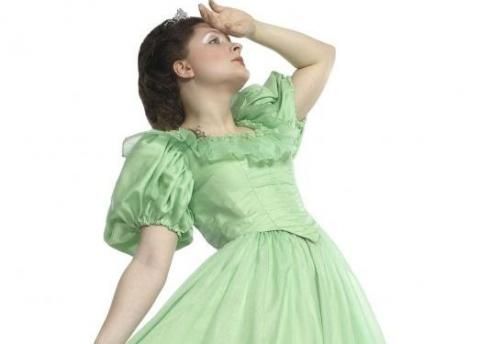 We listenWe pass the peaceWe read alongWe give our offering of time, talent and treasureWe standWe sing if we are at homeWe prayWe respondWe participate
 in the Word 
with ChildrenWe take commun-ion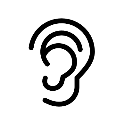 We listen: “Basically, the sermon is God’s dynamic, eternal Word spoken to us in such a way that we might hear what God has to say to us and be encouraged to follow the Lord 
in faith.  As we worship we listen for God speaking to us. Sermons are truth being spoken through personality. 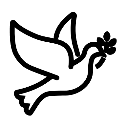 We pass the peace: “…We greet one another with the peace of Christ as common forgiven sinners. As we are forgiven, so we forgive. This is also a good time to reconcile with those family members who drove us crazy trying to get to church on time, church members with whom we have tensions, or people we're not too happy to see.”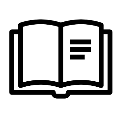 We read along: “God’s Word comes to us in many ways—through scripture, special music, sermons. Listen for God's eternal Word addressing you with good news about the Lord’s love for you and all people.”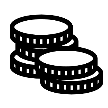 We give our offering of time, talent, and treasure: “This is the time when we give ourselves, all that we are, and all that we have, to God’s service. As a symbol of what is of value to us, we make an offering… to promote the gospel.”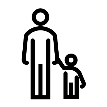 We stand: “We stand as a way of saying, “This is where I stand,” and as a way of standing in continuity with the people of God of ages past…”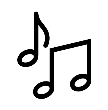 We sing: “…We sing praise with hearts and minds (even if that's a little out of tune), just enjoying God for who God is. As we open up the pathways of breath to sing praise, we make space for the Spirit breath to fill us.” Even if we simply listen and read the words, we are praising God.We pray: The first thing we do is pray—for our world, the church, other people, and ourselves. The prayer is our prayer as a church. One person may pray for us, but we are all praying together as one in our hearts, continuing Christ’s ministry of prayer for the world.”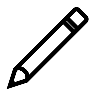 We respond: Responding by writing or drawing helps us remember what we are hearing and is a chance to express our beliefs.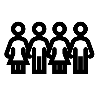 We participate in the Word with Children: It is called the Word WITH Children because the whole church is invited to listen with the fresh, faith-filled ears of children to the proclaimed message.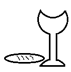 We share communion. The Lord’s Supper not only nourishes, it also teaches, and we learn about communion by participating in it. Even very young children can sense that the Lord’s Supper is a special meal to be received with respect, and they can share a deep sense of belonging to the forgiving, accepting, loving community of the church. Parents or guardians may decide when their children have reached this point and are ready to celebrate communion.